MODÈLE DE FEUILLE DE PRIX DU FOURNISSEUR DE MARIAGE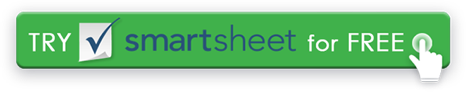 NOM DU FOURNISSEURNOTE GLOBALETYPE DE FOURNISSEURNOM DU CONTACTDATES IMPORTANTESDESCRIPTION DU PRODUIT / SERVICEDESCRIPTION DU PRODUIT / SERVICETÉLÉPHONE 1PREMIER CONTACTTÉLÉPHONE 2RÉVISION LA PLUS RÉCENTEMESSAGERIE ÉLECTRONIQUEEXAMEN DU CONTRATADRESSE POSTALE LIGNE 1SIGNATURE DU CONTRATNOTESNOTESADRESSE POSTALE LIGNE 2LE CONTRAT EXPIREVILLE, ÉTAT ET ZIPAUTREADRESSE WEBAUTRECOÛT INITIAL INDIQUÉ $                                                         COÛT RÉVISÉ$                                  COÛT FINAL $                                                             NOM DU FOURNISSEURNOTE GLOBALETYPE DE FOURNISSEURNOM DU CONTACTDATES IMPORTANTESDESCRIPTION DU PRODUIT / SERVICEDESCRIPTION DU PRODUIT / SERVICETÉLÉPHONE 1PREMIER CONTACTTÉLÉPHONE 2RÉVISION LA PLUS RÉCENTEMESSAGERIE ÉLECTRONIQUEEXAMEN DU CONTRATADRESSE POSTALE LIGNE 1SIGNATURE DU CONTRATNOTESNOTESADRESSE POSTALE LIGNE 2LE CONTRAT EXPIREVILLE, ÉTAT ET ZIPAUTREADRESSE WEBAUTRECOÛT INITIAL INDIQUÉ $                                                         COÛT RÉVISÉ$                                    COÛT FINAL$                                                           NOM DU FOURNISSEURNOTE GLOBALETYPE DE FOURNISSEURNOM DU CONTACTDATES IMPORTANTESDESCRIPTION DU PRODUIT / SERVICEDESCRIPTION DU PRODUIT / SERVICETÉLÉPHONE 1PREMIER CONTACTTÉLÉPHONE 2RÉVISION LA PLUS RÉCENTEMESSAGERIE ÉLECTRONIQUEEXAMEN DU CONTRATADRESSE POSTALE LIGNE 1SIGNATURE DU CONTRATNOTESNOTESADRESSE POSTALE LIGNE 2LE CONTRAT EXPIREVILLE, ÉTAT ET ZIPAUTREADRESSE WEBAUTRECOÛT INITIAL INDIQUÉ $                                                         COÛT RÉVISÉ$                                  COÛT FINAL $                                                             NOM DU FOURNISSEURNOTE GLOBALETYPE DE FOURNISSEURNOM DU CONTACTDATES IMPORTANTESDESCRIPTION DU PRODUIT / SERVICEDESCRIPTION DU PRODUIT / SERVICETÉLÉPHONE 1PREMIER CONTACTTÉLÉPHONE 2RÉVISION LA PLUS RÉCENTEMESSAGERIE ÉLECTRONIQUEEXAMEN DU CONTRATADRESSE POSTALE LIGNE 1SIGNATURE DU CONTRATNOTESNOTESADRESSE POSTALE LIGNE 2LE CONTRAT EXPIREVILLE, ÉTAT ET ZIPAUTREADRESSE WEBAUTRECOÛT INITIAL INDIQUÉ $                                                         COÛT RÉVISÉ$                                    COÛT FINAL$                                                           NOM DU FOURNISSEURNOTE GLOBALETYPE DE FOURNISSEURNOM DU CONTACTDATES IMPORTANTESDESCRIPTION DU PRODUIT / SERVICEDESCRIPTION DU PRODUIT / SERVICETÉLÉPHONE 1PREMIER CONTACTTÉLÉPHONE 2RÉVISION LA PLUS RÉCENTEMESSAGERIE ÉLECTRONIQUEEXAMEN DU CONTRATADRESSE POSTALE LIGNE 1SIGNATURE DU CONTRATNOTESNOTESADRESSE POSTALE LIGNE 2LE CONTRAT EXPIREVILLE, ÉTAT ET ZIPAUTREADRESSE WEBAUTRECOÛT INITIAL INDIQUÉ $                                                         COÛT RÉVISÉ$                                  COÛT FINAL $                                                             NOM DU FOURNISSEURNOTE GLOBALETYPE DE FOURNISSEURNOM DU CONTACTDATES IMPORTANTESDESCRIPTION DU PRODUIT / SERVICEDESCRIPTION DU PRODUIT / SERVICETÉLÉPHONE 1PREMIER CONTACTTÉLÉPHONE 2RÉVISION LA PLUS RÉCENTEMESSAGERIE ÉLECTRONIQUEEXAMEN DU CONTRATADRESSE POSTALE LIGNE 1SIGNATURE DU CONTRATNOTESNOTESADRESSE POSTALE LIGNE 2LE CONTRAT EXPIREVILLE, ÉTAT ET ZIPAUTREADRESSE WEBAUTRECOÛT INITIAL INDIQUÉ $                                                         COÛT RÉVISÉ$                                    COÛT FINAL$                                                           NOM DU FOURNISSEURNOTE GLOBALETYPE DE FOURNISSEURNOM DU CONTACTDATES IMPORTANTESDESCRIPTION DU PRODUIT / SERVICEDESCRIPTION DU PRODUIT / SERVICETÉLÉPHONE 1PREMIER CONTACTTÉLÉPHONE 2RÉVISION LA PLUS RÉCENTEMESSAGERIE ÉLECTRONIQUEEXAMEN DU CONTRATADRESSE POSTALE LIGNE 1SIGNATURE DU CONTRATNOTESNOTESADRESSE POSTALE LIGNE 2LE CONTRAT EXPIREVILLE, ÉTAT ET ZIPAUTREADRESSE WEBAUTRECOÛT INITIAL INDIQUÉ $                                                         COÛT RÉVISÉ$                                  COÛT FINAL $                                                             NOM DU FOURNISSEURNOTE GLOBALETYPE DE FOURNISSEURNOM DU CONTACTDATES IMPORTANTESDESCRIPTION DU PRODUIT / SERVICEDESCRIPTION DU PRODUIT / SERVICETÉLÉPHONE 1PREMIER CONTACTTÉLÉPHONE 2RÉVISION LA PLUS RÉCENTEMESSAGERIE ÉLECTRONIQUEEXAMEN DU CONTRATADRESSE POSTALE LIGNE 1SIGNATURE DU CONTRATNOTESNOTESADRESSE POSTALE LIGNE 2LE CONTRAT EXPIREVILLE, ÉTAT ET ZIPAUTREADRESSE WEBAUTRECOÛT INITIAL INDIQUÉ $                                                         COÛT RÉVISÉ$                                    COÛT FINAL$                                                           NOM DU FOURNISSEURNOTE GLOBALETYPE DE FOURNISSEURNOM DU CONTACTDATES IMPORTANTESDESCRIPTION DU PRODUIT / SERVICEDESCRIPTION DU PRODUIT / SERVICETÉLÉPHONE 1PREMIER CONTACTTÉLÉPHONE 2RÉVISION LA PLUS RÉCENTEMESSAGERIE ÉLECTRONIQUEEXAMEN DU CONTRATADRESSE POSTALE LIGNE 1SIGNATURE DU CONTRATNOTESNOTESADRESSE POSTALE LIGNE 2LE CONTRAT EXPIREVILLE, ÉTAT ET ZIPAUTREADRESSE WEBAUTRECOÛT INITIAL INDIQUÉ $                                                         COÛT RÉVISÉ$                                  COÛT FINAL $                                                             NOM DU FOURNISSEURNOTE GLOBALETYPE DE FOURNISSEURNOM DU CONTACTDATES IMPORTANTESDESCRIPTION DU PRODUIT / SERVICEDESCRIPTION DU PRODUIT / SERVICETÉLÉPHONE 1PREMIER CONTACTTÉLÉPHONE 2RÉVISION LA PLUS RÉCENTEMESSAGERIE ÉLECTRONIQUEEXAMEN DU CONTRATADRESSE POSTALE LIGNE 1SIGNATURE DU CONTRATNOTESNOTESADRESSE POSTALE LIGNE 2LE CONTRAT EXPIREVILLE, ÉTAT ET ZIPAUTREADRESSE WEBAUTRECOÛT INITIAL INDIQUÉ $                                                         COÛT RÉVISÉ$                                    COÛT FINAL$                                                           NOM DU FOURNISSEURNOTE GLOBALETYPE DE FOURNISSEURNOM DU CONTACTDATES IMPORTANTESDESCRIPTION DU PRODUIT / SERVICEDESCRIPTION DU PRODUIT / SERVICETÉLÉPHONE 1PREMIER CONTACTTÉLÉPHONE 2RÉVISION LA PLUS RÉCENTEMESSAGERIE ÉLECTRONIQUEEXAMEN DU CONTRATADRESSE POSTALE LIGNE 1SIGNATURE DU CONTRATNOTESNOTESADRESSE POSTALE LIGNE 2LE CONTRAT EXPIREVILLE, ÉTAT ET ZIPAUTREADRESSE WEBAUTRECOÛT INITIAL INDIQUÉ $                                                         COÛT RÉVISÉ$                                  COÛT FINAL $                                                             NOM DU FOURNISSEURNOTE GLOBALETYPE DE FOURNISSEURNOM DU CONTACTDATES IMPORTANTESDESCRIPTION DU PRODUIT / SERVICEDESCRIPTION DU PRODUIT / SERVICETÉLÉPHONE 1PREMIER CONTACTTÉLÉPHONE 2RÉVISION LA PLUS RÉCENTEMESSAGERIE ÉLECTRONIQUEEXAMEN DU CONTRATADRESSE POSTALE LIGNE 1SIGNATURE DU CONTRATNOTESNOTESADRESSE POSTALE LIGNE 2LE CONTRAT EXPIREVILLE, ÉTAT ET ZIPAUTREADRESSE WEBAUTRECOÛT INITIAL INDIQUÉ $                                                         COÛT RÉVISÉ$                                    COÛT FINAL$                                                           NOM DU FOURNISSEURNOTE GLOBALETYPE DE FOURNISSEURNOM DU CONTACTDATES IMPORTANTESDESCRIPTION DU PRODUIT / SERVICEDESCRIPTION DU PRODUIT / SERVICETÉLÉPHONE 1PREMIER CONTACTTÉLÉPHONE 2RÉVISION LA PLUS RÉCENTEMESSAGERIE ÉLECTRONIQUEEXAMEN DU CONTRATADRESSE POSTALE LIGNE 1SIGNATURE DU CONTRATNOTESNOTESADRESSE POSTALE LIGNE 2LE CONTRAT EXPIREVILLE, ÉTAT ET ZIPAUTREADRESSE WEBAUTRECOÛT INITIAL INDIQUÉ $                                                         COÛT RÉVISÉ$                                  COÛT FINAL $                                                             NOM DU FOURNISSEURNOTE GLOBALETYPE DE FOURNISSEURNOM DU CONTACTDATES IMPORTANTESDESCRIPTION DU PRODUIT / SERVICEDESCRIPTION DU PRODUIT / SERVICETÉLÉPHONE 1PREMIER CONTACTTÉLÉPHONE 2RÉVISION LA PLUS RÉCENTEMESSAGERIE ÉLECTRONIQUEEXAMEN DU CONTRATADRESSE POSTALE LIGNE 1SIGNATURE DU CONTRATNOTESNOTESADRESSE POSTALE LIGNE 2LE CONTRAT EXPIREVILLE, ÉTAT ET ZIPAUTREADRESSE WEBAUTRECOÛT INITIAL INDIQUÉ $                                                         COÛT RÉVISÉ$                                    COÛT FINAL$                                                           NOM DU FOURNISSEURNOTE GLOBALETYPE DE FOURNISSEURNOM DU CONTACTDATES IMPORTANTESDESCRIPTION DU PRODUIT / SERVICEDESCRIPTION DU PRODUIT / SERVICETÉLÉPHONE 1PREMIER CONTACTTÉLÉPHONE 2RÉVISION LA PLUS RÉCENTEMESSAGERIE ÉLECTRONIQUEEXAMEN DU CONTRATADRESSE POSTALE LIGNE 1SIGNATURE DU CONTRATNOTESNOTESADRESSE POSTALE LIGNE 2LE CONTRAT EXPIREVILLE, ÉTAT ET ZIPAUTREADRESSE WEBAUTRECOÛT INITIAL INDIQUÉ $                                                         COÛT RÉVISÉ$                                  COÛT FINAL $                                                             NOM DU FOURNISSEURNOTE GLOBALETYPE DE FOURNISSEURNOM DU CONTACTDATES IMPORTANTESDESCRIPTION DU PRODUIT / SERVICEDESCRIPTION DU PRODUIT / SERVICETÉLÉPHONE 1PREMIER CONTACTTÉLÉPHONE 2RÉVISION LA PLUS RÉCENTEMESSAGERIE ÉLECTRONIQUEEXAMEN DU CONTRATADRESSE POSTALE LIGNE 1SIGNATURE DU CONTRATNOTESNOTESADRESSE POSTALE LIGNE 2LE CONTRAT EXPIREVILLE, ÉTAT ET ZIPAUTREADRESSE WEBAUTRECOÛT INITIAL INDIQUÉ $                                                         COÛT RÉVISÉ$                                    COÛT FINAL$                                                           DÉMENTITous les articles, modèles ou informations fournis par Smartsheet sur le site Web sont fournis à titre de référence uniquement. Bien que nous nous efforcions de maintenir les informations à jour et correctes, nous ne faisons aucune déclaration ou garantie d'aucune sorte, expresse ou implicite, quant à l'exhaustivité, l'exactitude, la fiabilité, la pertinence ou la disponibilité en ce qui concerne le site Web ou les informations, articles, modèles ou graphiques connexes contenus sur le site Web. Toute confiance que vous accordez à ces informations est donc strictement à vos propres risques.